ST. PETER’S PRIMARY SCHOOL			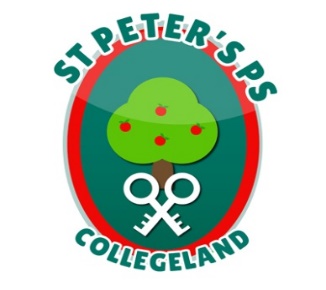 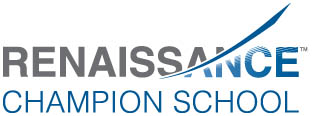 90 Collegelands RdCharlemontMoy		Co. TyroneBT71 6SWTel:  028 87 784620Mob: 07860775105                         ‘Learning is Fun… Together as One’Website: www.stpeterscollegeland.com                                                    			21st August 2020Dear Parents,Following the publication of the latest DENI guidance I have consulted with all staff and governors and we have revised our restart plan. We have had to make some adjustments to class structures. Our core focus is on getting school up and running in a safe and purposeful environment five days a week and ensure that the children feel comfortable in school and make progress with their learning.P1 Mrs Farrell, P2 Mrs McKenna, P3/4 Mrs Bradshaw, P4/5 Mrs Vallely, P5/6 Mrs Murtagh & P7 Mrs ComiskeyOur revised plan is as follows: P7 children will be in Monday 24th of August – Thursday 27th August. P2-6 will be in Wednesday 26th of August – Friday 28th August. School buses will run during the induction week.Mrs Farrell has arranged individual meetings for P1 families throughout the induction week.There will be no homework therefore no school bags initially and children will be expected to wear their full school uniform. Class teachers will issue appropriate resource list on school website that children need to bring in pencil case to be left in school.School dinners will now be available from Tuesday 1st September. Menus will be published on the school website. Lunches & dinners will be eaten in the classrooms. Named water bottles can be brought into school and left in school. We ask that packed lunches and healthy break be brought in a disposable bag.School will be closed on Monday 31st August, as it is a bank holiday. All P2-P7 children will return to school on Tuesday 1st September.There will be an alphabetically staggered family drop off and pick up plan with appropriate social distancing marked out, issued on the school website. Parents/carers are not permitted into school buildings without prior phoned appointment via school office.We will continue to keep you informed via school website, text and Facebook page, please check these platforms regularly for any updates.  I thank you for your full support and cooperation as we safely welcome the children back to school.Yours sincerelyJim McAlindenPrincipalDatesMonday 24thTuesday 25thWednesday 26thThursday 27thFriday 28thClasses P7    P7 P7 P2 P3/4 P4/5 P5/6P7  P2 P3/4 P4/5 P5/6P2 P3/4 P4/5 P5/6 Packed lunches only this week. Free school meals will have a lunch providedPacked lunches only this week. Free school meals will have a lunch providedPacked lunches only this week. Free school meals will have a lunch providedPacked lunches only this week. Free school meals will have a lunch providedPacked lunches only this week. Free school meals will have a lunch providedPacked lunches only this week. Free school meals will have a lunch provided